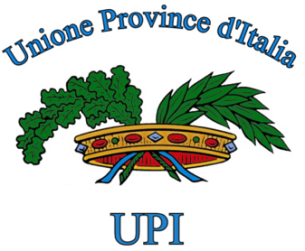 Principali contenuti della legge di stabilità 2013relativamente a disposizioni finanziarie e assunzionaliArticolo 1Comma 121Al primo periodo dell'articolo 16, comma 7, del decreto-legge 6 luglio 2012, n.95, convertito, con modificazioni, dalla legge 7 agosto 2012, n.135, le parole: «1.000 milioni di euro» sono sostituite dalle seguenti: «1.200 milioni di euro» e le parole: «1.050 milioni di euro» sono sostituite dalle seguenti: «1.250 milioni di euro» e, al secondo periodo, le parole: «dalla Conferenza Stato-città ed autonomie locali» sono sostituite dalle seguenti: «, degli elementi di costo nei singoli settori merceologici, dei dati raccolti nell'ambito della procedura per la determinazione dei fabbisogni standard, nonché dei fabbisogni standard stessi, e dei conseguenti risparmi potenziali di ciascun ente, dalla Conferenza Stato-città ed autonomie locali, sulla base dell'istruttoria condotta dall'UPI,»Si opera la ridefinizione dei tagli già operati dal decreto spending review n. 95/12 art. 16: per il 2013 e 2014 la riduzione del fondo sperimentale di riequilibrio per le Province e  dei trasferimenti erariali per le Province di Sicilia e Sardegna passa da 1.000 milioni a 1.200 milioni,  dall’anno 2015 passa a 1.250 milioni. Secondo le ulteriori modifiche già apportate all’art. 16, comma 7 del decreto legge 95, attraverso il decreto legge n.174/12, l’individuazione del riparto dei tagli per il 2013 dovrà avvenire con decreto del ministero dell’interno, previo passaggio in Conferenza Stato città entro il 31 gennaio 2013. In caso di mancata deliberazione della Conferenza Stato Città il decreto viene comunque emanato entro i 15 giorni successivi, ripartendo le riduzioni in proporzione alle spese per consumi intermedi su base 2011.Nuovo comma 7: Il fondo sperimentale di riequilibrio, come determinato ai sensi dell'articolo 21 del decreto legislativo 6 maggio 2011, n. 68, il fondo perequativo, come determinato ai sensi dell'articolo 23 del medesimo decreto legislativo n. 68 del 2011, ed i trasferimenti erariali dovuti alle province della Regione Siciliana e della Regione Sardegna sono ridotti di 500 milioni di euro per l'anno 2012 e di 1.200 milioni di euro per ciascuno degli anni 2013 e 2014 e 1.250 milioni di euro a decorrere dall'anno 2015. Le riduzioni da imputare a ciascuna provincia sono determinate, tenendo conto anche delle analisi della spesa effettuate dal commissario straordinario di cui all'articolo 2 del decreto-legge 7 maggio 2012, n. 52, convertito, con modificazioni, dalla legge 6 luglio 2012, n. 94, degli elementi di costo nei singoli settori merceologici, dei dati raccolti nell'ambito della procedura per la determinazione dei fabbisogni standard, nonché dei fabbisogni standard stessi, e dei conseguenti risparmi potenziali di ciascun ente, dalla Conferenza Stato-città ed autonomie locali, sulla base dell'istruttoria condotta dall'UPI, e recepite con decreto del Ministero dell'interno entro il 15 ottobre 2012, relativamente alle riduzioni da operare nell'anno 2012, ed entro il 31 gennaio 2013 relativamente alle riduzioni da operare per gli anni 2013 e successivi. In caso di mancata deliberazione della Conferenza Stato-città ed autonomie locali, il decreto del Ministero dell'interno è comunque emanato entro i 15 giorni successivi, ripartendo le riduzioni in proporzione alle spese sostenute per consumi intermedi desunte, per l'anno 2011, dal SIOPE. In caso di incapienza, sulla base dei dati comunicati dal Ministero dell'interno, l'Agenzia delle entrate provvede al recupero delle predette somme nei confronti delle province interessate a valere sui versamenti dell'imposta sulle assicurazioni contro la responsabilità civile derivante dalla circolazione dei veicoli a motore, esclusi i ciclomotori, di cui all'articolo 60 del decreto legislativo 15 dicembre 1997, n. 446, riscossa tramite modello F24, all'atto del riversamento del relativo gettito alle province medesime. Qualora le somme da riversare alle province a titolo di imposta sulle assicurazioni contro la responsabilità civile derivante dalla circolazione dei veicoli a motore, esclusi i ciclomotori, di cui all'articolo 60 del decreto legislativo 15 dicembre 1997, n. 446 risultino incapienti per l'effettuazione del recupero di cui al quarto periodo del presente comma, il versamento al bilancio dello Stato della parte non recuperata è effettuato a valere sulle disponibilità presenti sulla contabilità speciale n. 1778 «Agenzia delle Entrate - Fondi di Bilancio» che è reintegrata con i successivi versamenti dell'imposta sulle assicurazioni contro la responsabilità civile derivante dalla circolazione dei veicoli a motore, esclusi i ciclomotori. (119) (124)Comma 122Nell'anno 2013, alle regioni a statuto ordinario, alla Regione Siciliana e alla Regione Sardegna è attribuito un contributo, nei limiti di un importo complessivo di 800 milioni di euro in misura pari all'83,33 per cento degli spazi finanziari, validi ai fini del patto di stabilità interno, ceduti da ciascuna di esse e attribuiti ai comuni e alle province ricadenti nel proprio territorio nei limiti degli importi indicati per ciascuna regione nella tabella 1 allegata. Il contributo è destinato dalle regioni alla estinzione anche parziale del debito. 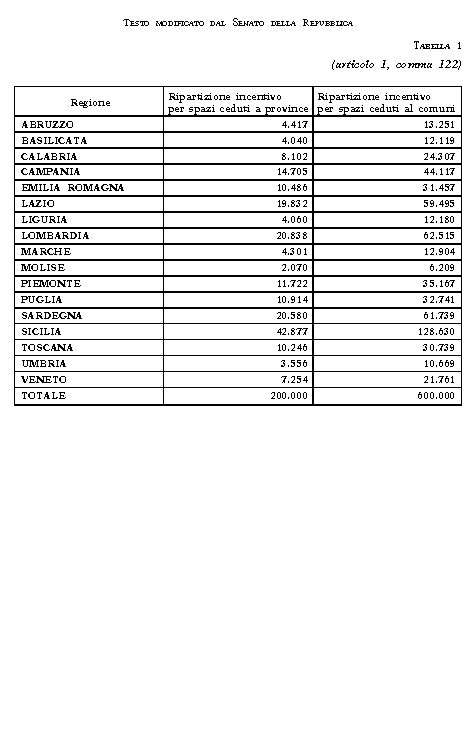 Comma 123Gli importi indicati per ciascuna regione nella tabella di cui al comma 122, possono essere modificati, a invarianza di contributo complessivo di 200 milioni di euro con riferimento agli spazi finanziari ceduti alle province e di 600 milioni di euro con riferimento agli spazi finanziari ceduti ai comuni, mediante accordo da sancire, entro il 30 aprile 2013, in Conferenza permanente per i rapporti tra lo Stato, le regioni e le province autonome di Trento e di Bolzano Comma 124La cessione di spazi finanziari di cui al comma 122, nonché l'utilizzo degli stessi da parte dei comuni e delle province, avviene ai sensi di quanto disposto dal comma 138 dell'articolo 1 della legge 13 dicembre 2010, n. 220. Gli spazi finanziari ceduti da ciascuna regione sono ripartiti tra i comuni e le province al fine di favorire i pagamenti dei residui passivi in conto capitale in favore dei creditori. Comma 125Entro il termine perentorio del 31 maggio 2013, le regioni comunicano al Ministero dell'economia e delle finanze, con riferimento a ciascun ente beneficiario, gli elementi informativi occorrenti per la verifica del mantenimento dell'equilibrio dei saldi di finanza pubblica. Comma 126Alla copertura finanziaria degli oneri derivanti dai commi 122 e 123, si provvede, per 600 milioni, mediante versamento all'entrata del bilancio dello Stato di una corrispondente quota delle risorse disponibili sulla contabilità speciale 1778 "Agenzia delle entrate-Fondi di bilancio" Comma  127Per l'anno 2013 è versata all'entrata del bilancio dello Stato una corrispondente quota di 250 milioni di euro delle risorse disponibili sulla contabilità speciale 1778 «Agenzia delle entrate - Fondi di bilancio"; alla compensazione degli effetti finanziari in termini di fabbisogno e indebitamento netto, si provvede mediante corrispondente utilizzo, per pari importo, del fondo di cui all'articolo 6, comma 2, del decreto-legge 7 ottobre 2008, n. 154, convertito dalla legge 4 dicembre 2008, n. 189.". Viene rinnovato per l’anno 2013 il patto verticale incentivato, aperto anche alle Province per quota parte di 200 milioni come da tabella sopra riportata , per consentire l’ampliamento degli spazi finanziari degli enti locali . Si specificano le modalità di funzionamento del patto verticale incentivato nonché la relativa copertura. Comma 128A decorrere dal 1° gennaio 2013 le somme a debito a qualsiasi titolo dovute dagli enti locali al Ministero dell'interno sono recuperate a valere su qualunque assegnazione finanziaria dovuta dal Ministero stesso. Resta ferma la procedura amministrativa prevista dal DPR N. 270 del 2001 per la reiscrizione dei residui passivi perenti. Nei soli casi di recuperi relativi ad assegnazioni e contributi relativi alla mobilità del personale, ai minori gettiti ICI per gli immobili di classe "D", nonché per i maggiori gettiti ICI di cui all'articolo 2, commi da 33 a 38, nonché commi da 40 a 45 del decreto legge 3 ottobre 2006, n. 262, convertito, con modificazioni, dalla legge 24 novembre 2006, n. 286, il Ministero dell'interno, su richiesta dell'ente locale a Firma del suo Legale rappresentante, del Segretario e del responsabile finanziario, che attesta la necessità di rateizzare l'importo dovuto per non compromettere la stabilità degli equilibri di bilancio, procede all'istruttoria ai fini della concessione alla rateizzazione in un periodo massimo di cinque anni dall'esercizio successivo a quello della determinazione definitiva dell'importo da recuperare, con gravame di interessi al tasso riconosciuto sui depositi fruttiferi degli enti locali dalla disciplina della tesoreria unica al momento dell'inizio dell'operazione. Tale rateizzazione può essere concessa anche su somme dovute e determinate nell'importo definitivo anteriormente al 2012. Comma 129In caso di incapienza sulle assegnazioni finanziarie di cui al comma 93-septies, sulla base dei dati comunicati dal Ministero dell'interno, l'Agenzia delle Entrate, provvede a trattenere le relative somme, per i comuni interessati, all'atto del pagamento agli stessi dell'imposta municipale propria di cui all'articolo 13 del decreto-legge 6 dicembre 2011, n. 201, convertito, con modificazioni, dalla legge 22 dicembre 2011, n. 214 riscossa tramite modello F24 o bollettino di conto corrente postale e, per le province, all'atto del riversamento alle medesime dell'imposta sulle assicurazioni contro la responsabilità civile derivante dalla circolazione dei veicoli a motore, esclusi i ciclomotori di cui all'articolo 60 del decreto legislativo 15 dicembre 1997, n. 446, riscossa tramite modello F24.3. Con cadenza trimestrale, gli importi recuperati dall'Agenzia delle Entrale sono riversati dalla stessa Agenzia ad apposito capitolo dell'entrata del bilancio dello Stato ai fini della successiva riassegnazione ai pertinenti capitoli dello stato di previsione del Ministero dell'interno. Nel caso in cui l'Agenzia delle entrate non riesca a procedere, in tutto o in parte, al recupero richiesto dal Ministero dell'interno, l'ente è tenuto a versare la somma residua direttamente all'entrata del bilancio dello Stato, dando comunicazione dell'adempimento al Ministero dell'interno. Comma 130Sono abrogati il comma 3 dell'articolo 8 del 1986, n. 488, il comma 14 dell'articolo 31 della legge 27 dicembre 2002, n. 289 ed il comma 16 dell'articolo 20 del decreto-legge 6 luglio 2011, n. 98,convertito, con modificazioni, dalla legge 15 luglio 2011, n. 111. Si introduce e si rafforza il meccanismo di recupero, a fronte del taglio dei trasferimenti o della riduzione del fondo,  in caso di incapienza del fondo sperimentale di riequilibrio o dei trasferimenti dovuti alle Province di Sicilia e Sardegna, a valere su Agenzia delle entrate (Imposta Rcauto) ovvero attraverso versamenti diretti da parte dell’Ente. Vengono abrogati precedenti meccanismi di recupero per incapienza . Comma 138 All'articolo 12 del decreto-legge 6 luglio 2011, n.98, convertito, con modificazioni, dalla legge 15 luglio 2011, n.111, dopo il comma 1 sono inseriti i seguenti: «1-bis. A decorrere dal 1º gennaio 2014 nel caso di operazioni di acquisto di immobili, ferma restando la verifica del rispetto dei saldi strutturali di finanza pubblica, l'emanazione del decreto previsto dal comma 1 è effettuata anche sulla base della documentata indispensabilità e indilazionabilità attestata dal responsabile del procedimento. La congruità del prezzo è attestata dall'Agenzia del demanio, previo rimborso delle spese fatto salvo quanto previsto dal contratto di servizi stipulato ai sensi dell'articolo 59 del decreto legislativo 30 luglio 1999, n.300, e successive modificazioni. Con decreto del Ministro dell'economia e delle finanze, da adottare entro centottanta giorni dalla data di entrata in vigore della presente disposizione, sono stabilite le modalità di attuazione del presente comma. 1-ter. A decorrere dal 1º gennaio 2014 al fine di pervenire a risparmi di spesa ulteriori rispetto a quelli previsti dal patto di stabilità interno, gli enti territoriali e gli enti del Servizio sanitario nazionale effettuano operazioni di acquisto di immobili solo ove ne siano comprovate documentalmente l'indispensabilità e l'indilazionabilità attestate dal responsabile del procedimento. La congruità del prezzo è attestata dall'Agenzia del demanio, previo rimborso delle spese. Delle predette operazioni è data preventiva notizia, con l'indicazione del soggetto alienante e del prezzo pattuito, nel sito internet istituzionale dell'ente. 1-quater. Per l'anno 2013 le amministrazioni pubbliche inserite nel conto economico consolidato della pubblica amministrazione, come individuate dall'ISTAT ai sensi dell'articolo 1, comma 3, della legge 31 dicembre 2009, n.196, e successive modificazioni, nonché le autorità indipendenti, ivi inclusa la Commissione nazionale per le società e la borsa (CONSOB), non possono acquistare immobili a titolo oneroso né stipulare contratti di locazione passiva salvo che si tratti di rinnovi di contratti, ovvero la locazione sia stipulata per acquisire, a condizioni più vantaggiose, la disponibilità di locali in sostituzione di immobili dismessi ovvero per continuare ad avere la disponibilità di immobili venduti. Sono esclusi gli enti previdenziali pubblici e privati, per i quali restano ferme le disposizioni di cui ai commi 4 e 15 dell'articolo 8 del decreto-legge 31 maggio 2010, n.78, convertito, con modificazioni, dalla legge 30 luglio 2010, n.122. Sono fatte salve, altresì, le operazioni di acquisto di immobili già autorizzate con il decreto previsto dal comma 1, in data antecedente a quella di entrata in vigore del presente decreto. 1-quinquies. Sono fatte salve dalle disposizioni recate dai commi 1-ter e 1-quater, ferme restando la verifica del rispetto dei saldi strutturali di finanza pubblica e le finalità di contenimento della spesa pubblica, le operazioni di acquisto destinate a soddisfare le esigenze allocative in materia di edilizia residenziale pubblica. 1-sexies. Sono fatte salve dalle disposizioni recate dal comma 1-quater le operazioni di acquisto previste in attuazione di programmi e piani concernenti interventi Speciali realizzati al fine di promuovere lo sviluppo economico e la coesione sociale e territoriale, di rimuovere gli squilibri economici, sociali, istituzionali e amministrativi del Paese e di favorire l'effetto o esercizio dei diritti della persona in conformità al quinto comma dell'articolo 119 della Costituzione e finanziati con risorse aggiuntive ai sensi del decreto legislativo 31 maggio 2011, n. 88. Si interviene a modificare la disciplina di acquisto o vendita di immobili da parte della PA: secondo il nuovo art. 1quater dal 2013 non possono acquistare immobili a titolo oneroso né stipulare contratti di locazione passiva salvo che si tratti di rinnovi di contratti, ovvero la locazione sia stipulata per acquisire, a condizioni più vantaggiose, la disponibilità di locali in sostituzione di immobili dismessi ovvero per continuare ad avere la disponibilità di immobili vendutiComma 141Ferme restando le misure di contenimento della spesa già previste dalle vigenti disposizioni, negli anni 2013 e 2014 le amministrazioni pubbliche inserite nel conto economico consolidato della pubblica amministrazione, come individuate dall'Istituto nazionale di statistica (ISTAT) ai sensi dell'articolo 1, comma 3, della legge 31 dicembre 2009, n.196, e successive modificazioni, nonché le autorità indipendenti e la Commissione nazionale per le società e la borsa (CONSOB) non possono effettuare spese di ammontare superiore al 20 per cento della spesa sostenuta in media negli anni 2010 e 2011 per l'acquisto di mobili e arredi, salvo che l'acquisto sia funzionale alla riduzione delle spese connesse alla conduzione degli immobili. In tal caso il collegio dei revisori dei conti o l'ufficio centrale di bilancio verifica preventivamente i risparmi realizzabili, che devono essere superiori alla minore spesa derivante dall'attuazione del presente comma. La violazione della presente disposizione è valutabile ai fini della responsabilità amministrativa e disciplinare dei dirigenti. Comma 142Le somme derivanti dalle riduzioni di spesa di cui al comma 141 sono versate annualmente, entro il 30 giugno di ciascun anno, dagli enti e dalle amministrazioni dotate di autonomia finanziaria ad apposito capitolo dell’entrata del bilancio dello Stato. Il presente comma non si applica agli enti e agli organismi vigilati dalle regioni, dalle province autonome di Trento e di Bolzano e dagli enti locali. Comma 143Ferme restando le misure di contenimento della spesa già previste dalle disposizioni vigenti, a decorrere dalla data di entrata in vigore della presente legge e fino al 31 dicembre 2014, le amministrazioni pubbliche di cui al comma 141 non possono acquistare autovetture né possono stipulare contratti di locazione finanziaria aventi ad oggetto autovetture. Le relative procedure di acquisto iniziate a decorrere dal 9 ottobre 2012 sono revocate. Comma 144Le disposizioni dei commi da 141 a 143 non si applicano per gli acquisti effettuati per le esigenze del Corpo nazionale dei vigili del fuoco, per i servizi istituzionali di tutela dell'ordine e della sicurezza pubblica, per i servizi sociali e sanitari svolti per garantire i livelli essenziali di assistenza. Comma 145Per le regioni l'applicazione dei commi da 100 a 103 costituisce condizione per l'erogazione da parte dello Stato dei trasferimenti erariali di cui all'articolo 2, comma 1, del decreto-legge 10 ottobre 2012, n.174. La comunicazione del documentato rispetto della predetta condizione avviene ai sensi dell'articolo 2, comma 3, del decreto-legge 10 ottobre 2012, n.174. Comma 146Le amministrazioni pubbliche individuate ai sensi dell'articolo 1, comma 2, della legge 31 dicembre 2009, n.196, nonché le autorità indipendenti, ivi inclusa la Commissione nazionale per le società e la borsa (CONSOB), possono conferire incarichi di consulenza in materia informatica solo in casi eccezionali, adeguatamente motivati, in cui occorra provvedere alla soluzione di problemi specifici connessi al funzionamento dei sistemi informatici. La violazione della disposizione di cui al presente comma è valutabile ai fini della responsabilità amministrativa e disciplinare dei dirigenti. Vengono stabilite riduzioni di spesa per specifiche categorie merceologicheComma 238Per gli iscritti alla cassa pensione per i dipendenti degli enti locali (CPDEL), alla cassa per le pensioni ai sanitari (CPS), alla Cassa per le pensioni agli insegnanti d'asilo e di scuole elementari parificate (CPI) e alla cassa per le pensioni agli ufficiali giudiziari e agli aiutanti ufficiali giudiziari (CPUG) per i quali sia venuto a cessare, entro il 30 luglio 2010, il rapporto di lavoro che aveva dato luogo all'iscrizione alle predette casse senza il diritto a pensione, si provvede, a domanda, alla costituzione, per il corrispondente periodo di iscrizione, della posizione assicurativa nell'assicurazione generale obbligatoria per l'invalidità, la vecchiaia e i superstiti, mediante versamento dei contributi determinati secondo le norme della predetta assicurazione. L'importo di tali contributi è portato in detrazione, fino a concorrenza del suo ammontare, dell'eventuale trattamento in luogo di pensione spettante all'avente diritto. L'esercizio di tale facoltà non dà comunque diritto alla corresponsione di ratei arretrati di pensione. Si applicano gli articoli da 37 a 42 della legge 22 novembre 1962, n. 1646, e l'articolo 19 della legge 8 agosto 1991, n. 274.Norme inerenti le cessazioni di lavoro entro il 31.7.2010Comma 381Per l'anno 2013 è differito al 30 giugno 2013 il termine per la deliberazione del bilancio di previsione degli enti locali di cui all'articolo 151 del Testo unico delle leggi sull'ordinamento degli enti locali approvato con decreto legislativo 18 agosto 2000, n. 267. Differimento termine per approvazione bilancio previsione 2013 al 30 giugnoComma 400 Nelle more dell’attuazione dell’articolo 1, comma 8, della legge 28 giugno 2012, n. 92, fermi restando i vincoli finanziari previsti dalla normativa vigente, nonché le previsioni di cui all’articolo 36 del decreto legislativo 30 marzo 2001, n. 165, le amministrazioni pubbliche di cui all’articolo 1, comma 2, del decreto legislativo 30 marzo 2001, n. 165 possono prorogare i contratti di lavoro subordinato a tempo determinato, in essere al 30 novembre 2012, che superano il limite dei trentasei mesi comprensivi di proroghe e rinnovi, previsto dall’articolo 5, comma 4-bis, del decreto legislativo 6 settembre 2001, n. 368, o il diverso limite previsto dai Contratti collettivi nazionali del relativo comparto, fino e non oltre il 31 luglio 2013, previo accordo decentrato con le organizzazioni sindacali rappresentative del settore interessato secondo quanto previsto dal citato articolo 5, comma 4-bis, del decreto legislativo n. 368 del 2001. Sono fatti salvi gli eventuali accordi decentrati eventualmente già sottoscritti nel rispetto dei limiti ordinamentali, finanziari e temporali di cui al presente comma.E’ data la possibilità alle amministrazioni pubbliche di prorogare i contratti a tempo determinato in essere fino al 30 novembre 2012,, fino e non oltre il 31 luglio 2013, previo accordo decentrato con le organizzazioni sindacali.Comma 401All’articolo 35 del decreto legislativo 30 marzo 2001, n. 165, dopo il comma 3, sono inseriti i seguenti:« 3-bis. Le amministrazioni pubbliche, nel rispetto della programmazione triennale del fabbisogno, nonché del limite massimo complessivo del 50 per cento delle risorse finanziarie disponibili ai sensi della normativa vigente in materia di assunzioni ovvero di contenimento della spesa di personale, secondo i rispettivi regimi limitativi fissati dai documenti di finanza pubblica e, per le amministrazioni interessate, previo espletamento della procedura di cui al comma 4, possono avviare procedure di reclutamento mediante concorso pubblico:a) con riserva dei posti, nel limite massimo del 40 per cento di quelli banditi, a favore dei titolari di rapporto di lavoro subordinato a tempo determinato che, alla data di pubblicazione dei bandi, hanno maturato almeno tre anni di servizio alle dipendenze dell’amministrazione che emana il bando;b) per titoli ed esami, finalizzati a valorizzare, con apposito punteggio, l’esperienza professionale maturata dal personale di cui alla lettera a) e di coloro che, alla data di emanazione del bando, hanno maturato almeno tre anni di contratto di collaborazione coordinata e continuativa nell’amministrazione che emana il bando.3-ter. Con decreto del Presidente del Consiglio dei ministri di concerto con il Ministro dell’economia e delle finanze, da adottare ai sensi dell’articolo 17, comma 3, della legge 23 agosto 1988, n. 400, entro il 31 gennaio 2013, sono dettati modalità e criteri applicativi del comma 3-bis e la disciplina della riserva dei posti di cui alla lettera a) del medesimo comma in rapporto ad altre categorie riservatarie. Le disposizioni  normative del comma 3-bis costituiscono principi generali a cui devono conformarsi tutte le amministrazioni pubbliche ».Le amministrazioni pubbliche, nel rispetto della programmazione del personale e dei vincoli stabiliti dalla legge per le assunzioni,  possono fare concorsi pubblici prevedendo una riserva di posti del 40% a favore dei titolari di rapporti di lavoro a tempo determinato che hanno maturato 3 anni di servizio o di quanti abbiamo maturato tre anni di collaborazione coordinata e continuativa nel’amministrazione.Comma 426Il pagamento delle rate scadenti nell'esercizio 2012 dei mutui concessi dalla Cassa depositi e prestiti S.p.A. ai Comuni di cui al decreto del Ministro dell'economia e delle finanze del 1o giugno 2012 e successive modificazioni e all'articolo 67-septies del decreto-legge 22 giugno 2012, n. 83, convertito, con modificazioni, dalla legge 7 agosto 2012, n. 134 e successive modificazioni, nonché alle Province dei predetti Comuni, trasferiti al Ministero dell'economia e delle finanze in attuazione dell'articolo 5, commi 1 e 3, del decreto-legge 30 settembre 2003, n. 269, convertito, con modificazioni, dalla legge 24 novembre 2003, n. 326, non ancora effettuato alla data di entrata in vigore del presente comma, è differito, senza applicazione di sanzioni e interessi, all'anno immediatamente successivo alla data di scadenza del periodo di ammortamento, sulla base della periodicità di pagamento prevista nei provvedimenti e nei contratti regolanti i mutui stessi. Il presente comma entra in vigore alla data di pubblicazione della presente legge sulla Gazzetta Ufficiale.Differimento pagamento mutui Cassa DDPP per i comuni e le province interessate dal sisma del maggio 2012Comma 428Il comma 2 dell'articolo 20 del decreto-legge 6 luglio 2011, n. 98, convertito, con modificazioni, dalla legge 15 luglio 2011, n. 111, è sostituito dal seguente: " 2. Al fine di distribuire il concorso alla realizzazione degli obiettivi di finanza pubblica tra gli enti del singolo livello di governo, le province ed i comuni, con decreto del Ministro dell'interno di concerto con il Ministro dell'economia e delle finanze, d'intesa con la Conferenza Stato-città ed autonomie locali, e le regioni a statuto ordinario, con decreto del Ministro dell'economia e delle finanze di concerto con il Ministro per gli affari regionali, di intesa con la Conferenza Stato-regioni, sono ripartiti in due classi, sulla base della valutazione ponderata dei seguenti parametri di virtuosità: a) a decorrere dall'anno 2014, prioritaria considerazione della convergenza tra spesa storica e costi e fabbisogni standard; b) rispetto del patto di stabilità interno; c) a decorrere dall'anno 2014, incidenza della spesa del personale sulla spesa corrente dell'ente in relazione al numero dei dipendenti in rapporto alla popolazione residente, alle funzioni svolte anche attraverso esternalizzazioni nonché all'ampiezza del territorio; la valutazione del predetto parametro tiene conto del suo valore all'inizio della legislatura o consiliatura e delle sue variazioni nel corso delle stesse; d) autonomia finanziaria; e) equilibrio di parte corrente; f) a decorrere dall'anno 2014, tasso di copertura dei costi dei servizi a domanda individuale per gli enti locali; g) a decorrere dall'anno 2014, rapporto tra gli introiti derivanti dall'effettiva partecipazione all'azione di contrasto all'evasione fiscale e i tributi erariali, per le regioni; h) a decorrere dall'anno 2014, effettiva partecipazione degli enti locali all'azione di contrasto all'evasione fiscale; i) rapporto tra le entrate di parte corrente riscosse e accertate; l) a decorrere dall'anno 2014, operazione di dismissione di partecipazioni societarie nel rispetto della normativa vigente. Al fine di tener conto della realtà socioeconomica, i parametri di virtuosità sono corretti con i seguenti due indicatori: il valore delle rendite catastali e il numero di occupati. Al fine della definizione della virtuosità non sono considerati parametri diversi da quelli elencati nel presente comma." . Si interviene a modificare i parametri di virtuosità degli enti locali, indicando quelli che verranno considerati dal 2014. Per il 2013 dunque valgono i seguenti parametri: rispetto del patto di stabilità, autonomia finanziaria, equilibrio di parte corrente, rapporto tra le entrate di parte corrente riscosse e accertate, corretti secondo gli indicatori relativi a rendite catastali e numero occupati.Comma 429All'articolo 20 del decreto-legge 6 luglio 2011, n. 98, convertito, con modificazioni, dalla legge 15 luglio 2011, n. 111, i primi 4 periodi del comma 3 sono sostituiti dai seguenti: "Gli enti locali che, in esito a quanto previsto dal comma 2, risultano collocati nella classe virtuosa, fermo restando l'obiettivo del comparto, conseguono un saldo obiettivo pari a zero. Le regioni che, in esito a quanto previsto dal comma 2, risultano collocate nella classe virtuosa, fermo restando l'obiettivo del comparto, migliorano i propri obiettivi del patto di stabilità interno per l'importo di cui all'articolo 32, comma 3, della legge 12 novembre 2011, n. 183." e dopo il comma 3 inserire il seguente comma : "3-bis. Gli obiettivi del patto di stabilità interno del 2013 degli enti che partecipano alla sperimentazione di cui all'articolo 36 del decreto legislativo 23 giugno 2011, n118 sono migliorati di 20 milioni di euro, sulla base di specifico decreto del Ministro dell'economia e delle finanze sentita la Conferenza unificata. Comma 430All'articolo 31 della legge 12 novembre 2011, n. 183, il comma 5 è abrogato. Si stabilisce che gli enti locali che risultano virtuosi conseguono un saldo obiettivo pari a zero. Viene inoltre reiterata la concessione di complessivi 20 milioni di euro, come miglioramento di obiettivo  per gli enti che partecipano alla sperimentazione dei sistemi contabiliComma 431Il comma 6 dell'articolo 31 della legge 12 novembre 2011, n. 183, è sostituito dal seguente: "6. Le province ed i comuni che, in esito a quanto previsto dall'articolo 20, comma 2, del decreto-legge 6 luglio 2011, n. 98, convertito, con modificazioni, dalla legge 15 luglio 2011, n. 111, risultano collocati nella classe non virtuosa, applicano le percentuali di cui al comma 2 come rideterminate con decreto del Ministro dell'interno da emanare, di concerto con il Ministro dell'economia e delle finanze, d'intesa con la Conferenza Stato-città ed autonomie locali, in attuazione dell'articolo 20, comma 2, del decreto-legge 6 luglio 2011, n. 98, convertito, con modificazioni, dalla legge 15 luglio 2011, n. 111. Le percentuali di cui al periodo precedente non possono essere superiori: a) per le province, a 16,9 per cento per l'anno 2012 e a 19,8 per cento per gli anni dal 2013 al 2016; b) per i comuni con popolazione superiore a 5.000 abitanti, a 16,0 per cento per l'anno 2012 e a 15,8 per cento per gli anni dal 2013 al 2016; c) per i comuni con popolazione compresa tra 1.001 e 5.000 abitanti, a 13 per cento per l'anno 2013 e a 15,8 per cento per gli anni dal 2014 al 2016."." Comma 432Al comma 2 dell'articolo 31 della legge 12 novembre 2011, n. 183: a) dopo le parole "registrata negli anni 2006-2008," sono inserite le parole "per l'anno 2012 e registrata negli anni 2007-2009, per gli anni dal 2013 al 2016,"; b) alla lettera a) sostituire le parole "19,7 per cento" con "18,8 per cento"; c) alla lettera b) sostituire le parole "15, 4 per cento" con le parole "14,8 per cento"; d) la lettera c) è sostituita dalla seguente "c) per i comuni con popolazione compresa tra 1.001 e 5.000 abitanti le percentuali sono pari a 12,0 per cento per l'anno 2013 e a 14,8 per cento per gli anni dal 2014 al 2016"." Vengono aggiornate le basi di calcolo per l’individuazione del saldo obiettivo per tutte le province diverse dalle virtuose: il triennio di riferimento diventa il 2007-2009, la percentuale massima applicabile e è il 19,8% dal 2013; il coefficiente “standard” da utilizzare passa dal 19,7% al 18,8%Comma 439Il comma 26 dell'articolo 31, della legge 12 novembre 2011, n. 183 è sostituito dal seguente: "26. In caso di mancato rispetto del patto di stabilità interno, l'ente locale inadempiente, nell'anno successivo a quello dell'inadempienza: a) è assoggettato ad una riduzione del fondo sperimentale di riequilibrio o del fondo perequativo in misura pari alla differenza tra il risultato registrato e l'obiettivo programmatico predeterminato. Gli enti locali della Regione siciliana e della regione Sardegna sono assoggettati alla riduzione dei trasferimenti erariali nella misura indicata al primo periodo. In caso di incapienza dei predetti fondi gli enti locali sono tenuti a versare all'entrata del bilancio dello Stato le somme residue. La sanzione non si applica nel caso in cui il superamento degli obiettivi del patto di stabilità interno sia determinato dalla maggiore spesa per interventi realizzati con la quota di finanziamento nazionale e correlati ai finanziamenti dell'Unione Europea rispetto alla media della corrispondente spesa del triennio precedente; b) non può impegnare spese correnti in misura superiore all'importo annuale medio dei corrispondenti impegni effettuati nell'ultimo triennio; c) non può ricorrere all'indebitamento per gli investimenti; i mutui e i prestiti obbligazionari posti in essere con istituzioni creditizie o finanziarie per il finanziamento degli investimenti, devono essere corredati da apposita attestazione da cui risulti il conseguimento degli obiettivi del patto di stabilità interno per l'anno precedente. L'istituto finanziatore o l'intermediario finanziario non può procedere al finanziamento o al collocamento del prestito in assenza della predetta attestazione; d) non può procedere ad assunzioni di personale a qualsiasi titolo, con qualsivoglia tipologia contrattuale, ivi compresi i rapporti di collaborazione coordinata e continuativa e di somministrazione, anche con riferimento ai processi di stabilizzazione in atto. È fatto altresì divieto agli enti di stipulare contratti di servizio con soggetti privati che si configurino come elusivi della presente disposizione; e) è tenuto a rideterminare le indennità di funzione ed i gettoni di presenza indicati nell'articolo 82 del citato testo unico di cui al decreto legislativo n. 267 del 2000, e successive modificazioni, con una riduzione del 30 per cento rispetto all'ammontare risultante alla data del 30 giugno 2010.". Viene ridefinito il quadro sanzionatorio per gli enti inadempienti rispetto al patto di stabilità: Comma 443In applicazione del secondo periodo del comma 6 dell'articolo 162 del decreto legislativo 18 agosto 2000, n. 267, i proventi da alienazioni di beni patrimoniali disponibili possono essere destinati esclusivamente alla copertura di spese di investimento ovvero, in assenza di queste o per la parte eccedente, per la riduzione del debito. Si introduce l’obbligo di destinare i proventi da dismissioni di beni patrimoniali alle spese di investimento o in subordine alla riduzione del debito Comma 444Al comma 3 dell'articolo 193 del decreto legislativo 18 agosto 2000, n. 267, sono aggiunte infine le seguenti parole: " con riferimento a squilibri di parte capitale. Per il ripristino degli equilibri di bilancio e in deroga all'articolo 1, comma 169, della legge 27 dicembre 2006, n. 296, l'ente può modificare le tariffe e le aliquote relative ai tributi di propria competenza entro la data di cui al comma 2.". Si modifica il TUEL nella parte relativa alla salvaguardia degli equilibri di bilancio.Comma 445All'articolo 31, comma 20, della legge 12 novembre 2011, n. 183, gli ultimi due periodi sono sostituiti dai seguenti: "Nel caso in cui la certificazione, sebbene in ritardo, sia trasmessa entro sessanta giorni dal termine stabilito per l'approvazione del conto consuntivo e attesti il rispetto del patto di stabilità interno, si applicano le sole disposizioni di cui al comma 26, lettera d), del presente articolo. Decorsi sessanta giorni dal termine stabilito per l'approvazione del rendiconto di gestione, in caso di mancata trasmissione da parte dell'ente locale della certificazione, il presidente dell'organo di revisione economico-finanziaria nel caso di organo collegiale ovvero l'unico revisore nel caso di organo monocratico, in qualità di commissario ad acta, provvede ad assicurare l'assolvimento dell'adempimento e a trasmettere la predetta certificazione entro i successivi trenta giorni, con la sottoscrizione di tutti i soggetti previsti. Sino alla data di trasmissione da parte del commissario ad acta le erogazioni di risorse o trasferimenti da parte del Ministero dell'interno sono sospese e, a tal fine, il Dipartimento della Ragioneria generale dello Stato provvede a trasmettere apposita comunicazione al predetto Ministero." Comma 446All'articolo 31, dopo il comma 20, della legge 12 novembre 2011, n. 183 inserire il seguente:"20-bis. Decorsi sessanta giorni dal termine stabilito per l'approvazione del rendiconto di gestione, l'ente locale è comunque tenuto ad inviare una nuova certificazione, a rettifica della precedente, se rileva, rispetto a quanto già certificato, un peggioramento del proprio posizionamento rispetto all'obiettivo del patto di stabilità interno. Disposizioni inerenti l’invio della certificazione del rispetto del pattoComma 447In via straordinaria, per l'anno 2013, per gli enti locali che hanno avviato nel 2012 procedure di privatizzazione di società partecipate con relativa riscossione realizzata entro il 28 febbraio 2013 e che non hanno raggiunto l'obiettivo a causa della mancata riscossione nell'esercizio 2012, a seguito di apposita attestazione con procedura di cui all'articolo 31, comma 20, della legge 12 novembre 2011, n. 183, la sanzione di cui al comma 2, lettera a), dell'articolo 7 del decreto legislativo 6 settembre 2011, n. 149, per mancato raggiungimento dell'obiettivo 2012, si intende così ridefinita: è assoggettato ad una riduzione del fondo sperimentale di riequilibrio o del fondo perequativo in misura pari alla differenza tra il risultato registrato e l'obiettivo programmatico predeterminato e comunque per un importo non superiore al 5 per cento delle entrate correnti registrate nell'ultimo consuntivo. In caso di incapienza dei predetti fondi gli enti locali sono tenuti a versare all'entrata del bilancio dello Stato le somme residue. Si prevede che per gli enti locali che abbiano avvito procedure di privatizzazione di società partecipate con relativa riscossione da realizzarsi entro febbraio 2013, ma che non hanno raggiunto l’obiettivo i patto per via della mancata riscossione, si vedono ridefinita la sanzione relativa al riversamento del pari importo relativo allo sforamento attraverso una limitata riduzione del fondo sperimentale di riequilibrio (non superiore al 5% delle entrate correnti) 